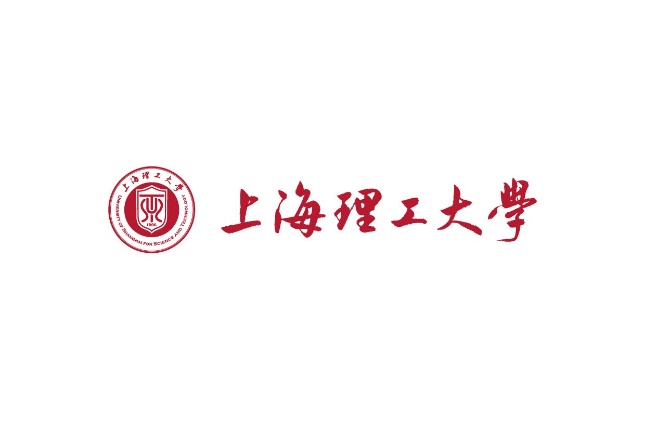          年度教师发展研究项目验收表教师工作部（教师发展中心）2021年12月项目名称：项目编号：主题（）：项目负责人：所属部门（盖章）：联系电话：一、基本信息一、基本信息一、基本信息一、基本信息一、基本信息一、基本信息一、基本信息一、基本信息项目名称项目名称专题（ ）专题（ ）负责人姓名负责人姓名性别出生年月从事专业从事专业职称/职务E-MAIL/电话从事专业从事专业职称/职务E-MAIL/电话项目组成员姓名姓名职务/职称职务/职称所在部门所在部门在本课题中完成的工作项目组成员项目组成员项目组成员项目组成员项目组成员二、项目总结报告（提示：该项目研究的主要成果；教育教学改革方案或实践过程；成果的学术价值、实践意义等。1000字左右）二、项目总结报告（提示：该项目研究的主要成果；教育教学改革方案或实践过程；成果的学术价值、实践意义等。1000字左右）二、项目总结报告（提示：该项目研究的主要成果；教育教学改革方案或实践过程；成果的学术价值、实践意义等。1000字左右）二、项目总结报告（提示：该项目研究的主要成果；教育教学改革方案或实践过程；成果的学术价值、实践意义等。1000字左右）二、项目总结报告（提示：该项目研究的主要成果；教育教学改革方案或实践过程；成果的学术价值、实践意义等。1000字左右）二、项目总结报告（提示：该项目研究的主要成果；教育教学改革方案或实践过程；成果的学术价值、实践意义等。1000字左右）二、项目总结报告（提示：该项目研究的主要成果；教育教学改革方案或实践过程；成果的学术价值、实践意义等。1000字左右）二、项目总结报告（提示：该项目研究的主要成果；教育教学改革方案或实践过程；成果的学术价值、实践意义等。1000字左右）三、项目完成情况(提示：根据项目申报指南要求组织或参与的研讨和培训活动，以及发表论文情况。）三、项目完成情况(提示：根据项目申报指南要求组织或参与的研讨和培训活动，以及发表论文情况。）三、项目完成情况(提示：根据项目申报指南要求组织或参与的研讨和培训活动，以及发表论文情况。）三、项目完成情况(提示：根据项目申报指南要求组织或参与的研讨和培训活动，以及发表论文情况。）三、项目完成情况(提示：根据项目申报指南要求组织或参与的研讨和培训活动，以及发表论文情况。）三、项目完成情况(提示：根据项目申报指南要求组织或参与的研讨和培训活动，以及发表论文情况。）三、项目完成情况(提示：根据项目申报指南要求组织或参与的研讨和培训活动，以及发表论文情况。）三、项目完成情况(提示：根据项目申报指南要求组织或参与的研讨和培训活动，以及发表论文情况。）三、项目完成情况(提示：根据项目申报指南要求组织或参与的研讨和培训活动，以及发表论文情况。）三、项目完成情况(提示：根据项目申报指南要求组织或参与的研讨和培训活动，以及发表论文情况。）三、项目完成情况(提示：根据项目申报指南要求组织或参与的研讨和培训活动，以及发表论文情况。）（一）组织或参与线上或线下研讨、培训活动情况（一）组织或参与线上或线下研讨、培训活动情况（一）组织或参与线上或线下研讨、培训活动情况（一）组织或参与线上或线下研讨、培训活动情况（一）组织或参与线上或线下研讨、培训活动情况（一）组织或参与线上或线下研讨、培训活动情况（一）组织或参与线上或线下研讨、培训活动情况（一）组织或参与线上或线下研讨、培训活动情况（一）组织或参与线上或线下研讨、培训活动情况（一）组织或参与线上或线下研讨、培训活动情况（一）组织或参与线上或线下研讨、培训活动情况序号时间地点地点主题主题主题主题参与人数组织或参与组织或参与（二）发表论文情况（含用稿通知）（二）发表论文情况（含用稿通知）（二）发表论文情况（含用稿通知）（二）发表论文情况（含用稿通知）（二）发表论文情况（含用稿通知）（二）发表论文情况（含用稿通知）（二）发表论文情况（含用稿通知）（二）发表论文情况（含用稿通知）（二）发表论文情况（含用稿通知）（二）发表论文情况（含用稿通知）（二）发表论文情况（含用稿通知）序号作者作者论文名称论文名称期刊名称发表时间期刊级别期刊级别期刊级别发表或录用四、项目经费使用情况（写明支出项目类别、支出金额等）四、项目经费使用情况（写明支出项目类别、支出金额等）四、项目经费使用情况（写明支出项目类别、支出金额等）四、项目经费使用情况（写明支出项目类别、支出金额等）四、项目经费使用情况（写明支出项目类别、支出金额等）四、项目经费使用情况（写明支出项目类别、支出金额等）四、项目经费使用情况（写明支出项目类别、支出金额等）四、项目经费使用情况（写明支出项目类别、支出金额等）四、项目经费使用情况（写明支出项目类别、支出金额等）四、项目经费使用情况（写明支出项目类别、支出金额等）四、项目经费使用情况（写明支出项目类别、支出金额等）经费总额：       元，使用金额：       元，  余额：     元。项目支出如下：1.市内差旅：2.市外差旅：3.…………校财务处公章                                                                                           年   月    日经费总额：       元，使用金额：       元，  余额：     元。项目支出如下：1.市内差旅：2.市外差旅：3.…………校财务处公章                                                                                           年   月    日经费总额：       元，使用金额：       元，  余额：     元。项目支出如下：1.市内差旅：2.市外差旅：3.…………校财务处公章                                                                                           年   月    日经费总额：       元，使用金额：       元，  余额：     元。项目支出如下：1.市内差旅：2.市外差旅：3.…………校财务处公章                                                                                           年   月    日经费总额：       元，使用金额：       元，  余额：     元。项目支出如下：1.市内差旅：2.市外差旅：3.…………校财务处公章                                                                                           年   月    日经费总额：       元，使用金额：       元，  余额：     元。项目支出如下：1.市内差旅：2.市外差旅：3.…………校财务处公章                                                                                           年   月    日经费总额：       元，使用金额：       元，  余额：     元。项目支出如下：1.市内差旅：2.市外差旅：3.…………校财务处公章                                                                                           年   月    日经费总额：       元，使用金额：       元，  余额：     元。项目支出如下：1.市内差旅：2.市外差旅：3.…………校财务处公章                                                                                           年   月    日经费总额：       元，使用金额：       元，  余额：     元。项目支出如下：1.市内差旅：2.市外差旅：3.…………校财务处公章                                                                                           年   月    日经费总额：       元，使用金额：       元，  余额：     元。项目支出如下：1.市内差旅：2.市外差旅：3.…………校财务处公章                                                                                           年   月    日经费总额：       元，使用金额：       元，  余额：     元。项目支出如下：1.市内差旅：2.市外差旅：3.…………校财务处公章                                                                                           年   月    日五、部门审核意见五、部门审核意见五、部门审核意见五、部门审核意见五、部门审核意见五、部门审核意见五、部门审核意见五、部门审核意见五、部门审核意见五、部门审核意见五、部门审核意见                                                          负责人签字：部门盖章年    月     日                                                          负责人签字：部门盖章年    月     日                                                          负责人签字：部门盖章年    月     日                                                          负责人签字：部门盖章年    月     日                                                          负责人签字：部门盖章年    月     日                                                          负责人签字：部门盖章年    月     日                                                          负责人签字：部门盖章年    月     日                                                          负责人签字：部门盖章年    月     日                                                          负责人签字：部门盖章年    月     日                                                          负责人签字：部门盖章年    月     日                                                          负责人签字：部门盖章年    月     日六、学校验收意见六、学校验收意见六、学校验收意见六、学校验收意见六、学校验收意见六、学校验收意见六、学校验收意见六、学校验收意见六、学校验收意见六、学校验收意见六、学校验收意见经评审，该项目完成（   ）未完成（   ）预定目标。验收结论：未通过（   ）、合格（   ）、优秀（  ）。                                             教师工作部（教师发展中心）（盖章）                                     年    月    日经评审，该项目完成（   ）未完成（   ）预定目标。验收结论：未通过（   ）、合格（   ）、优秀（  ）。                                             教师工作部（教师发展中心）（盖章）                                     年    月    日经评审，该项目完成（   ）未完成（   ）预定目标。验收结论：未通过（   ）、合格（   ）、优秀（  ）。                                             教师工作部（教师发展中心）（盖章）                                     年    月    日经评审，该项目完成（   ）未完成（   ）预定目标。验收结论：未通过（   ）、合格（   ）、优秀（  ）。                                             教师工作部（教师发展中心）（盖章）                                     年    月    日经评审，该项目完成（   ）未完成（   ）预定目标。验收结论：未通过（   ）、合格（   ）、优秀（  ）。                                             教师工作部（教师发展中心）（盖章）                                     年    月    日经评审，该项目完成（   ）未完成（   ）预定目标。验收结论：未通过（   ）、合格（   ）、优秀（  ）。                                             教师工作部（教师发展中心）（盖章）                                     年    月    日经评审，该项目完成（   ）未完成（   ）预定目标。验收结论：未通过（   ）、合格（   ）、优秀（  ）。                                             教师工作部（教师发展中心）（盖章）                                     年    月    日经评审，该项目完成（   ）未完成（   ）预定目标。验收结论：未通过（   ）、合格（   ）、优秀（  ）。                                             教师工作部（教师发展中心）（盖章）                                     年    月    日经评审，该项目完成（   ）未完成（   ）预定目标。验收结论：未通过（   ）、合格（   ）、优秀（  ）。                                             教师工作部（教师发展中心）（盖章）                                     年    月    日经评审，该项目完成（   ）未完成（   ）预定目标。验收结论：未通过（   ）、合格（   ）、优秀（  ）。                                             教师工作部（教师发展中心）（盖章）                                     年    月    日经评审，该项目完成（   ）未完成（   ）预定目标。验收结论：未通过（   ）、合格（   ）、优秀（  ）。                                             教师工作部（教师发展中心）（盖章）                                     年    月    日